Конкурсные программы муниципальных образований продолжительностью   не более 30 мин. В конкурсной программе муниципальных образований принимают участие творческие коллективы и отдельные исполнители – победители первого этапа по номинациям.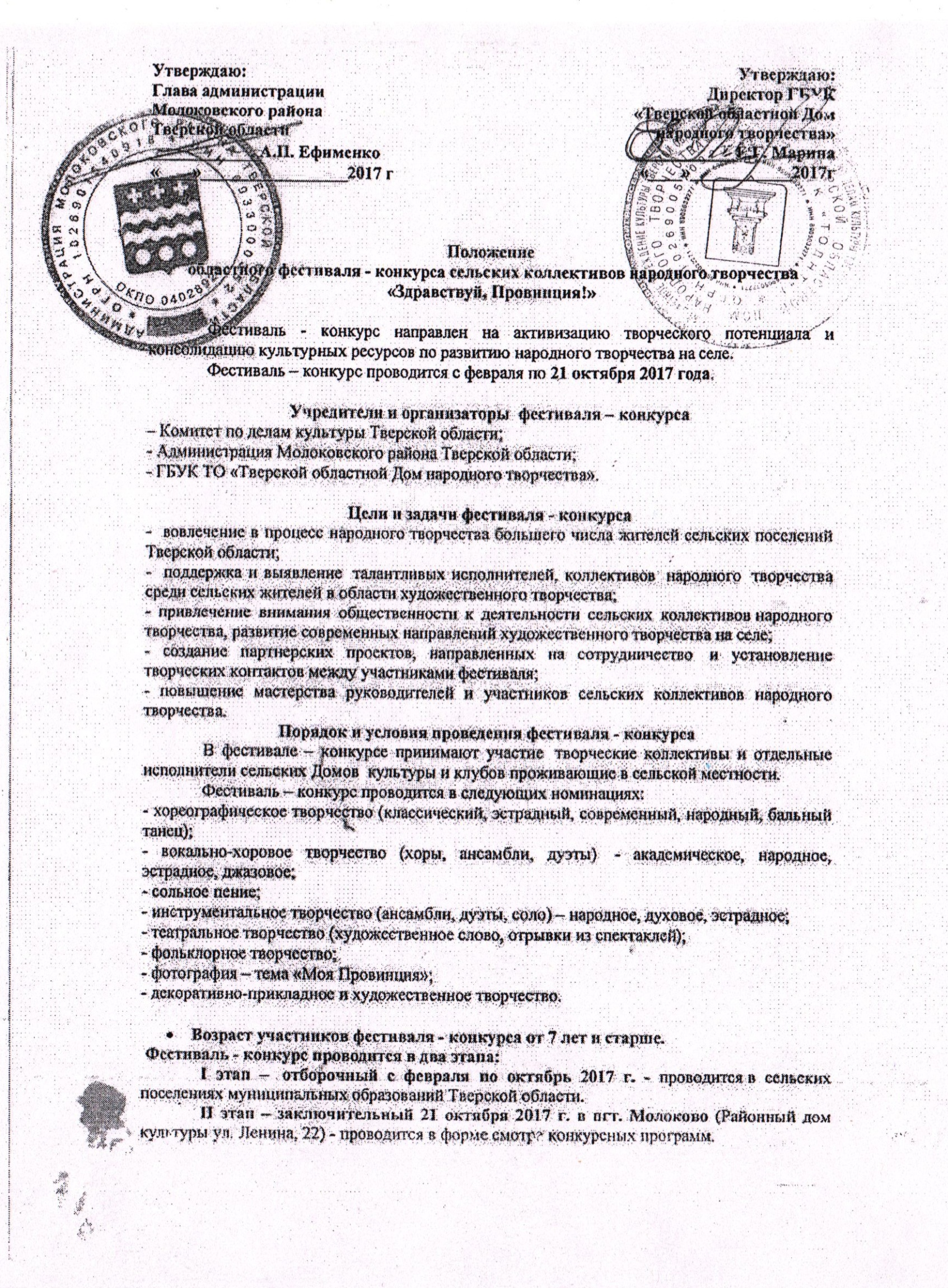 Участие коллективов и отдельных исполнителей по всем номинациям от одного МО не является обязательным условием. Муниципальные образования представляют выставку работ мастеров ДПТ и ХТ, фотолюбителей на площади не более 4м².Для участия в заключительном этапе фестиваля - конкурса необходимо направить до 1 октября 2017 г. в адрес ТОДНТ анкету-заявку (Приложение 1).Жюри фестиваля – конкурса и критерии оценки выступлений	 Состав жюри первого этапа фестиваля - конкурса формируется Оргкомитетами муниципальных районов Тверской области, в жюри входят ведущие специалисты народного творчества муниципальных районов Тверской области. Члены жюри рекомендуют лучшие коллективы, исполнителей на заключительный этап фестиваля.	 Состав жюри заключительного этапа фестиваля - конкурса   формируется Тверским областным Домом народного творчества. В жюри входят ведущие специалисты народного творчества Тверской области.	 Жюри фестиваля-конкурса оценивает:- исполнительский уровень,- соответствие репертуара творческим  возможностям и возрастным особенностям исполнителей,-  сложность исполняемого произведения, - артистизм,- мастерство,- сценическую культуру,-  уровень подготовки исполнителей.Жюри заключительного этапа определяет лауреатов и дипломантов фестиваля – конкурса.Награждение участников фестиваля Участники  фестиваля – конкурса  награждаются дипломами. Лучшим коллективам, исполнителям, мастерам ДПТ И ХТ присваивается звание лауреатов  I, II, III степени, а также дипломантов I,  II  III степени  по номинациям  с вручением дипломов и призов.Финансовые  условияФинансирование первого этапа областного фестиваля - конкурса осуществляется за счет средств местного бюджета муниципальных образований Тверской области.	   Финансирование заключительного этапа фестиваля осуществляется на долевых началах за счет средств бюджетов муниципальных образований Тверской области и средств областного бюджета. Контактное лицо - заведующая организационно-массовым отделом ТОДНТ Доронина Вероника Алексеевна. Телефоны: 8-(4822)-35-75-34, (факс) 8-(4822) – 34-25-16, E-mail: dnt-tv@rambler.ruПриложение 1З   А   Я   В   К   Ана участие в областном фестивале - конкурсе сельских коллективов народного творчества «Здравствуй, Провинция!» 21 октября 2017 г. пгт. МолоковоМуниципальное образование:____________________________________________________Для конкурсных программДля мастеров ДПТ и ХТОтветственное лицо (с указанием должности), отвечающее за участие коллективов, исполнителей_____________________________________________ Контактный телефон, факс, Е-mail:__________________________________________Наименование учрежденияколлектива, исполнителяНазвание коллектива, Ф.И.О. солиста, Ф.И.О. руководителя,Телефон, Е-mailРепертуар конкурсного выступления коллектива, солистаКол-во чел.Необходимое техническое оборудованиеНаименование учреждениямастераФ.И.О. мастераТелефон, Е-mailВид  декоративно -прикладного творчества и ХТВыставочные работы ( наименование, размеры)Необходимое техническое оборудование«_____» _____________2016 г.                      М.П.       (Подпись ответственного лица           с указанием должности)